Classified Staff Council Meeting Minutes  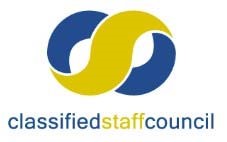 December 10, 2020 – General Meeting of 2020‐2021 year    The Classified Staff Council (CSC) meeting was called to order at 8:17 am by Vice Chair, Roni Secord.   President Andy Feinstein attended as guest speaker to answer any questions.  He announced they are still planning on starting spring schedule on time as planned with faculty being able to choose how the course is delivered for the first two weeks.  Currently 15% of classes are scheduled face to face. Additional question was brought up regarding the COVID vaccine and whether our campus would be an administration site.  Andy does not know if we would be selected as a site, the state has not shared any plans of that.Roll Call Name  	Department  	Attendance    With 11 Council members in attendance, the majority required for a quorum was present. Agenda Agenda approved.  Roni requested a motion to approve the agenda.  Moved, seconded and approved.  Chair’s Welcome With Lindsay’s departure, Roni will assume chair responsibilities for the remainder of the term.  There may be a need to ask other members to attend senate meetings.Minutes Meeting minutes approved.  Available minutes from the November meeting were emailed out to the council for review prior to the meeting.  Roni requested a motion to approve the minutes from November.  Moved, seconded and approved. Treasurer’s ReportRoni will check in with Kristina regarding the treasury items that are still in her possession that need to go to Sandy now.Sandy does not yet have access to our operating budget funds.  The access request has been approved and submitted.  Foundation account balance: $21,199.71Monthly Report Marshall Parks- Human ResourcesYear end bonus will be included in December’s pay.  After taxes, the take home will be between $370-390.There have been some COBRA issues with those that are taking the early retirement.  Anyone having issues is to contact HR.Colorado Equal Opportunity Act is going into effect on January 1st.  Classified Staff will not see much impact as the state has already been practicing these guidelines.  Student employees will now be eligible for sick pay.  1 hour of sick pay to every 30 hours worked.  Payroll will dump 24 hours of sick into each hourly student employee’s bank.HR will check whether work studies are eligible for sick pay and if it would then come out of their workstudy funds. Salaries will be posted with the positions.Marshall is working on refining the policy and processes around pay raises and the limited scope currently administered by the state to issue raises outside of the annual merit increase.  Marshall will follow up with the refined process around this early next year.There will be an ASC Summit in February to see what is working and what is not working with the new ASC positions and model.Kyle Mathes- PASC updatePresident Feinstein attended the last PASC meeting as well to address questions.The meeting was also advertised as a pro employee engagement team session and focused around compensation that drew more exempt staff to attend.  Committees are spinning wheels on how to move forward with things due to the pandemic and the virtual environment.  Fundraising will be done on-line.Amie Cieminski – Faculty SenateNo updatesChair’s Reports Board of Trustees- No updatePresident’s Council- No updateVice Chair’s ReportStudent SenateAndy attend the last student senate meeting.  Cleared up that Spring Break will be scheduled as normal and what spring semester may look like for classes, housing, etc. if things needed to change due to COVID.  New BusinessCommittee ReportsConstitution and Elections Public RelationsSeeking Community ServiceFundraisingScholarship and Professional DevelopmentHeidi will start reaching out to the committee members in January.Workplace CultureStatewide Classified Liaison CouncilFaculty Senate, APASS, Bookstore, Campus Rec, HLC, Compensation, Sustainability, ITC- Roni has agreed to sit on this committee, Leave Share, Parking, UC, Work Environment Task, CETL, Inclusive Hiring Practices, University Center Advisory Board, Campus Climate Committee.   Next meeting The next meeting will be January 13, 2020 at 8:15 a.m. via MS TEAMS linkAdjournment Meeting adjourned at 9:21 a.m.   Kim ArnoldAcademic Support & AdvisingPresentCateline CorbinMarcus Garvey Cultural CenterPresentSandy GelattFacilities Mgmt./Mail ServicesPresentDoug HendershottStructural TradesPresentKim LebsackMonfort College of BusinessPresentGreg JohnsonFacilities (new member)PresentJude MaesFacilitiesPresentCarlye MolpusAdmissionsPresentDan RiesFacilities ManagementPresentHeidi RomeroHumanities & Social SciencesPresentRoni SecordIM & TPresentREPRESENTATIVESREPRESENTATIVESREPRESENTATIVESMarshall ParksHuman ResourcesPresentAmie CieminskiFaculty SenateNot presentKyle MathesPASCPresentGUESTSGUESTSGUESTS